Bosquejo del estudio de Teología Sistemática - Parte 1Semana 1 – Introducción y doctrina de la PalabraSemana 2 – Doctrina de la Palabra - Parte 2Semana 3 – La existencia y los atributos de Dios - Parte 1Semana 4 – La existencia y los atributos de Dios - Parte 2Semana 5 – Doctrina de la creación - Parte 1Semana 6 – Doctrina de la creación - Parte 2Semana 7 – Doctrina de la providencia - Parte 1Semana 8 – Doctrina de la providencia - Parte 2Semana 9 – Antropología bíblica: El problema del pecadoSemana 10 – Cristología bíblica - Parte 1Semana 11 – Cristología bíblica - Parte 2Semana 12 – La obra de Cristo - Parte 1Semana 13 – La obra de Cristo - Parte 2¿Preguntas o comentarios?  E-mail del profesor: ______________________________________Primera edición en español: 2019Copyright © 2019 por 9Marks para esta versión españolaSeminario Básico—Teología Sistemática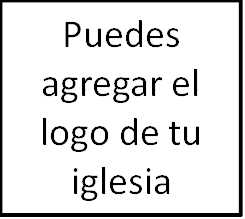 Clase 1: Introducción y doctrina de la PalabraIntroducción y doctrina de la PalabraIntroducciónA.	¿Qué es la teología sistemática?B.	¿Por qué estudiar teología sistemática?Para la gloria de DiosPara reflejar corporativamente a Cristo a los demásPara santificación y crecimiento individualPorque la doctrina importaC. 	Hacer teología sistemática – Características fundamentales1. Fundamentada bíblicamente2. Informada históricamente3. Contextualizada4. VividaLa doctrina de la PalabraEl punto de partida: 	Existe un Dios	2.   Él habla			El caso de la Biblia como nuestra autoridadEl Antiguo Testamento(Dt. 5:22; Dt. 32)El Nuevo Testamento reconoce la autoridad de las Escrituras del Antiguo Testamento	(Mt. 5:17; Jn. 10:35; Lc. 24:44)El Nuevo Testamento reconoce una autoridad a la par del Antiguo Testamento(He. 1:1-2; 2 P. 3:16; 1 Ti. 5:18)B.   El canon («caña de medir» o «regla») de la EscrituraCanon del Antiguo Testamento	    (Lc. 24:44; Mt. 23:35)  Canon del Nuevo Testamento	      (He. 1:1-2, Jn. 1)Próxima semana: ¡Inspiración, inerrancia, infalibilidad, claridad, necesidad y suficiencia de las Escrituras!	